CURRICULUM VITAE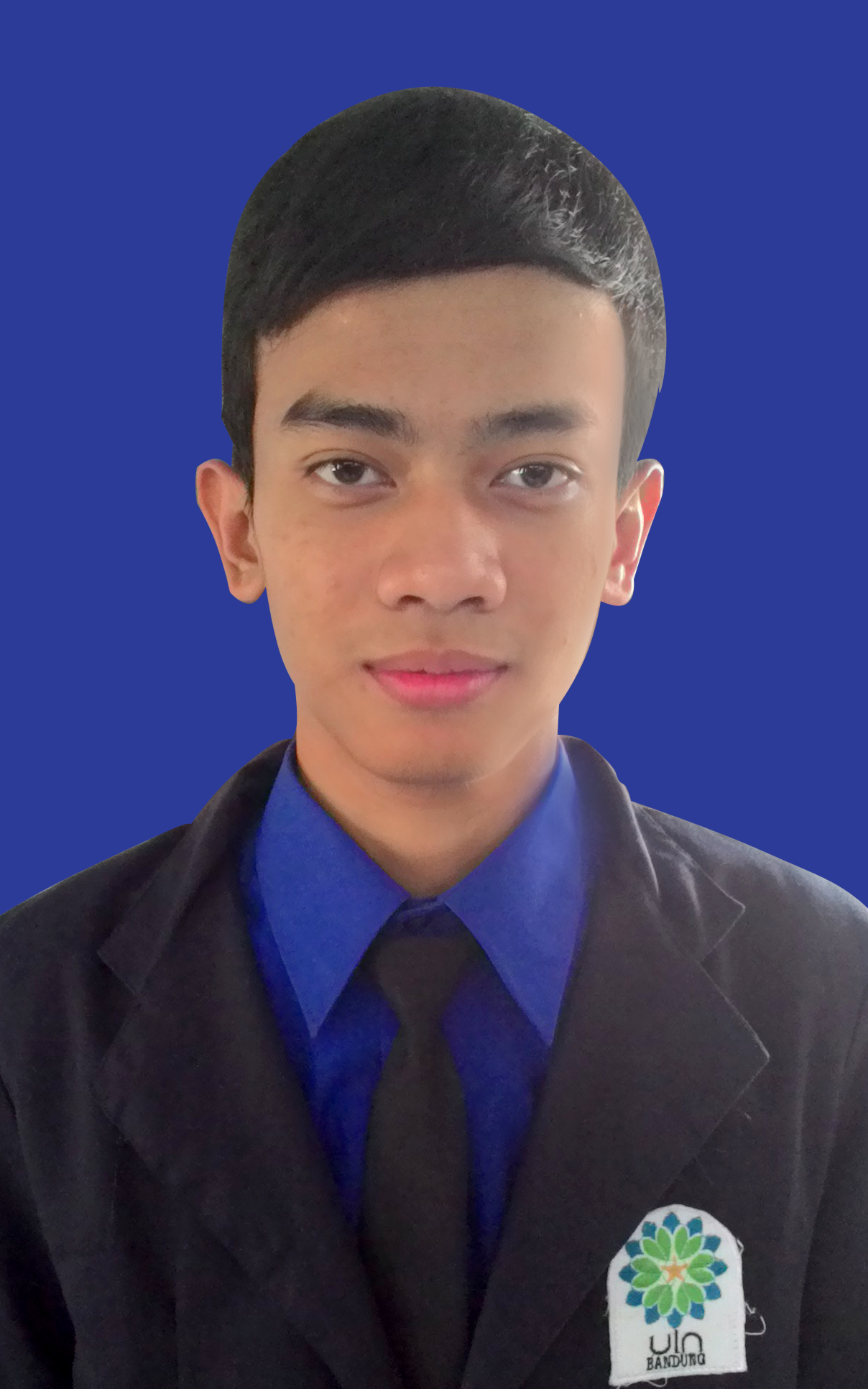 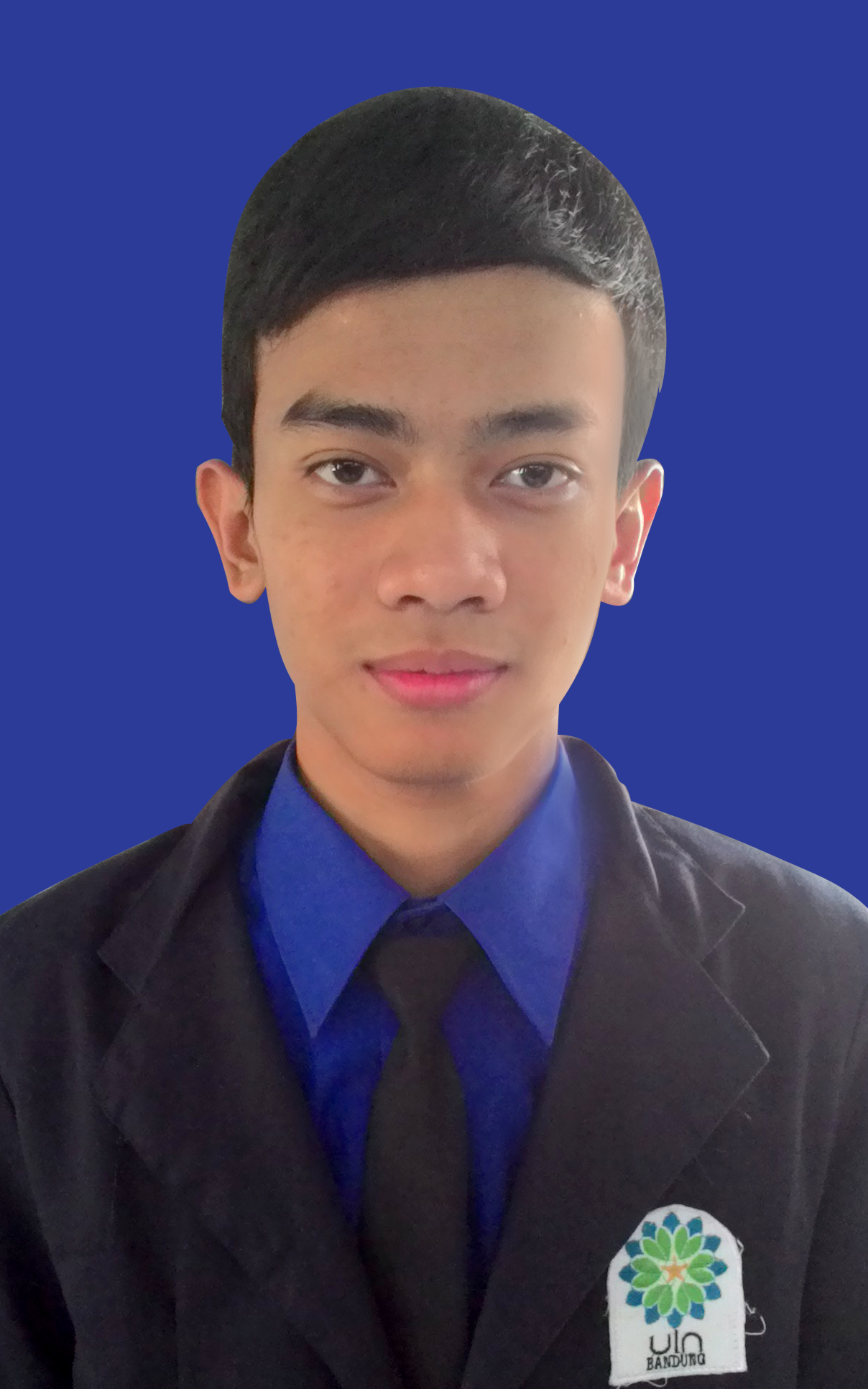 Informasi PribadiNama Lengkap		: Nurdin AkbarNama Panggilan		: NurdinTempat, tanggal lahir	: Bandung, 10 April 1995Jenis kelamin			: Laki-lakiAgama				: IslamAlamat asal                                : Jl. K.H. Masduki Kp. Pasawahan Kulon RT.02 RW.02 Kel. Pananjung Kec. Tarogong Kaler Kab. GarutAlamat tinggal                          : Jl. Kelurahan Cipadung No.01 RT.03 RW.08 Kec. Cibiru Kota   BandungNomor Hp			: 08997738007Email				: nursamni@outlook.comInformasi KeluargaOrang tuaSaudara	Informasi PendidikanPendidikan FormalPendidikan Non FormalSeminar/Pelatihan yang pernah diikutiPrestasi/Penghargaan yang pernah diperolehInformasi AktivitasAktivitas Organisasi yang pernah diikutiKepanitiaan yang pernah diikutiPengalaman Bekerja/MagangDemikian informasi ini saya sampaikan dengan sebenar-benarnya. Apabila terdapat ketidaksesuaian didalamnya, saya bersedia mempertanggung jawabkan.									Bandung,  30 Oktober 2015									(Nurdin Akbar)NamaUsiaPekerjaanPenghasilanAyahWahyu Ilahi60Wirausaha± 2.000.000/- bulanIbuYeni Resyani51Ibu Rumah Tangga-NamaHubungan(Adik/Kakak)UsiaPekerjaanPenghasilanEga WahyuniKakak29Ibu Rumah Tangga-JENJANGNAMA SEKOLAHJURUSANTAHUNNILAI/IPKTKTPA Prasistha Bandung-1999-2001BaikSDSD BMPD Taruna Bandung-2001-2007BaikSMPSMP Ciledug Al-Musaddadiyah Garut-2007-2010BaikSMASMK Al-Hikmah GarutTeknik Informatika/RPL2010-2013BaikPTUIN Sunan Gunung Djati BandungPendidikan Agama Islam2013-Sekarang3,40INSTANSIKEAHLIANTAHUNPesantren An-Nur Bandung-2002-2007Pondok Pesantren Al-Musaddadiyah Garut-2007-2010Pesantren Miftahuttoriq Garut-2010-2011Pondok Pesantren Mahasiswa Universal Bandung-2013-SekarangNAMA KEGIATANPENYELENGGARATAHUNPelatihan Kepemimpinan MahasiswaFak. Tarbiyah & Keguruan UIN Sunan Gunung Djati2013Latihan Kepemimpinan & Manajemen Santri (LKMS)Pondok Pesantren Mahasiswa Universal2014 & 2015 (Setiap Awal Tahun)Seminar & Workshop Kompas Saba KampusHarian Kompas di Universitas Padjadjaran2014Pelatihan & Kajian RamadhanPondok Pesantren Mahasiswa Universal2014 & 2015 (Setiap Tahun)Seminar Hypno TeachingHima-J PAI Fak. Tarbiyah & Keguruan UIN Sunan Gunung Djati2015PRESTASITINGKATPENYELENGGARATAHUNJuara II Lomba Blog KreatifUIN Sunan Gunung DjatiHima Pendidikan Biologi2014Juara III Kompetisi Blog National Education Conference (NEC) UPINasionalNEC UPI2014Juara Best Eksposure Kompetisi Blog Kartu DanamonUmumBank Danamon2014Juara II Bulu Tangkis Ganda PutraJurusan PAIHima-J PAI2014Juara II Bulu Tangkis Ganda PutraPonpes Mahasiswa UniversalBidang Olahraga Ponpes Mahasiswa Universal2015ORGANISASIJABATAN/BIDANGTAHUNPersatuan Badminton Mahasiswa (PERBAMA) UIN SGD BandungAnggota2013-2014Dewan Santri Pondok Pesantren Mahasiswa UniversalKomunikasi & Informasi (Kominfo)2014-2015 (Sekarang)PANITIAJABATAN/BIDANGTAHUNOrientasi Penerimaan Anggota Baru (OPAB) Perbama UIN Sunan Gunung DjatiLogistik2014Latihan Kepemimpinan & Manajemen Santri (LKMS) Ponpes Mahasiswa UniversalPubdekdok2015Bimbingan Tes (BIMTES) Ponpes Mahasiswa UniversalKestari2015Ta’aruf Orientasi Santri Ponpes Mahasiswa UniversalPubdekdok2015Workshop Penulisan & Gallery Media Center Dakwah (MCD) Ponpes Mahasiswa UniversalKetua OC2015Gebyar Muharram Ponpes Mahasiswa UniversalDekdok2015INSTANSIPOSISITAHUNKementerian Agama (KEMENAG) Kantor Kab. Garut (Magang)Bag. Zakat Wakaf2012